ПоложениеОткрытый Национальный Кубок Победыпо пауэрспорту, строгому подъёму на бицепс, русскому бицепсу, посвящённый 9 мая.по версии Ассоциации силовых видов спорта «WPSA»Цели и задачи:- выявление сильнейших спортсменов в регионах и присвоение спортивных разрядов и званий включительно до МСМК для спортсменов, имеющих звание МС на момент мероприятия, включительно до МС  для спортсменов, имеющих разряды;фиксирование межрегиональных  рекордов по версии WPSA ;сплочение спортсменов и воспитание чувства коллективизма и командного духа;пропаганда силовых видов спорта, как массовых и зрелищных видов спорта среди населения России;формирование престижности занятиями спортом и как следствие формирование престижности здорового образа жизни.Руководство проведением мероприятия.Общее руководство осуществляет, представитель WPSA по г. Пущино в лице Устинова Е.И. совместно с МАУ ДС «Ока» и вице-президентом  WPSA- Россия Калиницкой Е.В.Сроки и место проведения.Соревнования проводятся 22 мая 2021 г. по адресу:
Московская область, г.Пущино, Проспект Науки, д.2, ДС «Ока».Расписание взвешиваний и выступлений будет составлено на основании предварительных заявок и доступно с 17-го мая 2021 года в сообществе: https://vk.com/biohazardfest Регламент и судейство.Соревновательный процесс проводится по правилам World Power Sports Association (WPSA). С правилами можно ознакомиться на официальном сайте: https://www.wpsf.ru/dokumenty/pravilaВесовые категории:ПАУЭРСПОРТ/строгий бицепс/русский бицепсМужчины:50.0 кг – до 50.0 кг;60.0 кг – от 50.01 кг до 60.0 кг;70.0 кг – от 60.01 кг до 70.0 кг;80.0 кг – от 70.01 кг до 80.0 кг;90.0 кг – от 80.01 кг до 90.0 кг;100.0 кг – от 90.01 кг до 100.0 кг;110.0 кг – от 100.1 кг до 110.0 кг;125.0 кг – от 110.01 кг до 125.0 кг;125.0+ кг – от 125.01 кг и выше;Женщины:50.0 кг – до 50.0 кг;60.0 кг – от 50.01 кг до 60.0 кг;70.0 кг – от 60.01 кг до 70.0 кг;80.0 кг – от 70.01 кг до 80.0 кг;80.0+ кг – от 80.01 кг и свыше.Главный судья вправе корректировать число номинаций, весовых и возрастных категорий в соответствии с поданными заявками. При наличии менее 3-х спортсменов в возрастной/весовой категории во время соревнований судья вправе соединять категории в абсолютную или соединять с другими категориями участников для повышения значимости соревновательного процесса!Возрастные категорииЮНОШИ/ДЕВУШКИ с 13 до 19 лет (включительно). ЮНИОРЫ с 20 до 22 лет (включительно). ОТКРЫТАЯ с 23 до 39 лет (включительно).ВЕТЕРАНЫ  с 40 до 49 лет (включительно).                           с 50 до 59 лет (включительно)                                           с 60 лет и старше.Главный судья вправе корректировать число номинаций, весовых и возрастных категорий в соответствии с поданными заявками. При наличии менее 3-х спортсменов в возрастной/весовой категории во время соревнований судья вправе соединять категории в абсолютную или соединять с другими категориями участников для повышения значимости соревновательного процесса!ВЕС ШТАНГИ: Русский бицепсДля мужчин:штанга 20 кг – для юношей до 18 лет;штанга 35 кг – мужчин, мужчин-ветеранов; штанга 50 кг – для юношей, юниоров, мужчин, мужчин-ветеранов; Для женщин:штанга 15 кг – для девушек до 18 лет; штанга 20 кг – для девушек, юниорок, женщин, женщин-ветеранов; штанга 35 кг – для юниорок, женщин; женщин-ветеранов;Главный судья вправе корректировать число номинаций, весовых и возрастных категорий в соответствии с поданными заявками. При наличии менее 3-х спортсменов в возрастной/весовой категории во время соревнований судья вправе соединять категории в абсолютную или соединять с другими категориями, применить коэффициент для выявления победителей участников для повышения значимости соревновательного процесса!СудействоКаждая команда имеет право предоставить своего судью. Судья должен иметь соответствующую одежду (белая рубашка, темные брюки) и соответствующую судейскую категорию.К судейству допускаются только сертифицированные судьи.Главный судья соревнований –Власов Дмитрий Александрович / международная категория Главный секретарь соревнований – Клиницкая Елена Васильевна / международная категория.Участники мероприятия.К участию в мероприятии допускаются спортсмены из всех регионов России, ближнего и дальнего зарубежья, достигшие 13 лет. Участники должны иметь при себе любой документ, удостоверяющий личность.Каждый участник перед участием в соревновательном процессе должен проконсультироваться со своим врачом. Спортсмены, не достигшие 18 лет, допускаются до участия в мероприятии только в сопровождении тренера или родителей, либо их законных представителей. Согласие законного представителя на участие несовершеннолетнего в мероприятии можно скачать на сайте федерации: https://www.wpsf.ru/dokumenty.Все спортсмены выступают и тренируются на свой страх и риск, осознавая, что могут получить серьезную травму. Организаторы не несут ответственности за состояние здоровья спортсменов, а также риски, связанные с травмами.Экипировка и форма одежды участников согласно технических правил соревнований «Федерации многоповторного жима». Участники, не выполняющие требования по экипировке и форме одежды, на помост не допускаются.Определение победителя и награждение в личном первенстве.Строгий бицепс: победитель в личном зачете в каждой весовой категории определяется по наибольшему поднятому весу в своей соревновательной категории.Пауэрспорт: для определения самого сильного атлета соревнований на соревнованиях санкционированных спортивной организацией «Ассоциация Силовых Видов Спорта» WPSA, применяется коэффициент Глоссбреннера.Русский бицепс: победитель в личном зачёте определяется по наибольшему количеству повторений в своей соревновательной категории.Спортсмены, занявшие первые три места в каждой возрастной и весовой категории, награждаются эксклюзивными медалями и дипломами.Абсолютное первенство разыгрывается среди мужчин и женщин 23-39 лет (Open), юниоров 13-22 года и ветеранов 40 лет и старше, согласно технических правил соревнований при условии, что в возрастной категории будет 7 (семь) и более человек. Победители и призеры абсолютного первенства награждаются медалями или памятными кубками, дипломами, ценными или денежными призами при привлечении спонсоров.Все призеры или их представители обязаны присутствовать на награждении. В противном случае выдача награды не гарантируется.Командное первенство.Подробнее о командном первенстве в приложении (стр. 6-7) и в группе ВКЗаявки и добровольные взносыПредварительные заявки ОБЯЗАТЕЛЬНЫ.Заявки принимаются до 15 мая 2021 года (включительно) посредством онлайн регистрационной формы на официальном сайте федерации: https://www.wpsf.ru/zayavka/sorevnovaniya/За одиночное выступление установлен добровольный благотворительный стартовый взнос в размере 2000 рублей. За каждую последующую номинацию 1000 рублей.Добровольный материальный стартовый взнос для юношей 13-17 лет и ветеранов от 60 лет и старше составляет 1000 рублей. За каждую последующую номинацию 500 рублей.Благотворительные стартовые взносы не возвращаются и не переносятся на других участников соревнований. Регистрация нормативов.Для присвоения спортивного званий необходимо оформить и отправить онлайн заявку с официального сайта федерации: https://www.wpsf.ru/zayavka/zvanie.Также существует возможность оформить спортивный разряд до МСМК включительно на самом турнире, после проведения награждения. Для этого необходимо с собой иметь одну фотографию размером 3 на 4 сантиметра. Организатором турнира или региональным представителем выписывается зачетная классификационная книжка спортсмена или удостоверение.С разрядными нормативами можно ознакомиться на сайте: https://www.wpsf.ru/dokumenty/normativy.Регистрация национальных рекордов.По результатам данного мероприятия будут фиксироваться рекорды по версии WPSA.Для получения рекордного сертификата необходимо заполнить и отправить онлайн заявку: https://www.wpsf.ru/zayavka/record-certificate.Ознакомиться с рекордами необходимо до проведения соревнований на официальном сайте федерации: https://www.wpsf.ru/dokumenty/rekordy.Договор на участие в мероприятии.Проходя процедуру взвешивания и регистрации, каждый спортсмен обязательно подписывает обратную сторону заявочной карточки. Факт подписания данной карточки является заключением Договора об участии в мероприятии между спортсменом и организаторами. Подписывая карточку, спортсмен соглашается со всеми пунктами настоящего положения, а также со всеми пунктами технических правил организации, всех постановлений, принятых до начала данных мероприятий и опубликованных на официальном сайте.Также спортсмен безоговорочно соглашается со следующими условиями:Принимая участия в мероприятии, спортсмен признает, что от него потребуется максимальное физическое и психологическое напряжение, что влечет за собой риск получения травмы, либо увечья.Спортсмен принимает на себя все риски, связанные с этим, и несет всю ответственность за любые травмы и увечья, известные ему, либо не известные ему, которые он может получить. Спортсмен осознает, что на его ответственности лежит контроль состояния своего здоровья перед участием в мероприятии, тем самым подтверждает проведение регулярного врачебного медосмотра, и отсутствие медицинских противопоказаний для участия в мероприятии, соответственно свою полную физическую пригодность и добровольно застраховал свою жизнь и здоровье на период участия в соревновании.Принимая участие в мероприятии, спортсмен сознательно отказывается от любых претензий, в случае получения травмы или увечья на этом турнире, в отношении WPSA, организаторов, собственника помещения, руководителей, должностных лиц, работников упомянутых организаций, ассистентов на помосте и всего обслуживающего персонала.Спортсмен добровольно оплачивает все материальные стартовые взносы, предназначенные для погашения расходов по проведению мероприятия, изготовлению наградной атрибутики и других расходов, связанных с проведением спортивных мероприятий.Персональные данные участника мероприятия подлежат обработке в соответствие требованиями Закона № 152-ФЗ «О персональных данных».Спортсмен ознакомился с данным положением и полностью понимает его содержание.Спортсмен добровольно соглашается принять все вышеописанные в пункте настоящего положения условия и тем самым подтверждает это, подписывая заявочную карточку в присутствии секретариата на процедуре регистрации и взвешивания.Финансирование.Расходы по проведению мероприятия берёт на себя спортивная ассоциация WPSA, используя привлечённые средства спонсоров и стартовые взносы участников.Добровольные материальные стартовые взносы участников пойдут на изготовление наградной атрибутики, аренду помещения, аренду или покупку спортивного оборудования и погашение других расходов, связанных с проведением спортивного мероприятия.Расходы по командированию, размещению и питанию участников и их тренеров берут на себя командирующие организации или сами участники.Контактная информация.Устинов Евгений Игоревич – организатор фестиваля «BIOHAZARD», тел. +7 (903) 116-21-33  Клиницкая Елена Васильевна – организатор, тел. +7 (920) 659-90-96  +7 (915) 962-56-33Официальный сайт федерации: https://www.wpsf.ru/Официальная группа ВКонтакте: https://vk.com/biohazardfestКонтактный e-mail: biohazardfest@yandex.ru  Организатор вправе вносить изменение в Положение до конца приёма заявок!Настоящее положение служит официальным вызовом на соревнования.Приложение«Утверждаю»Главный организатор СФ «BIOHAZARD»_________Устинов Е.И. ПоложениеКомандное первенствоСпортивного Фестиваля BIOHAZARD1.Список дисциплин для участияКомандное первенство проходит в рамках всех дисциплин представленных 5 и 6 июня 2021 года на спортивном фестивале «BIOHAZARD».Список дисциплин:АрмлифтингПауэрспортСтрогий подъем на бицепс Русский бицепсСтановая тягаЖим лежаНародный жимКапитаны и Вице-капитаны команд обязаны следить за официальной информацией в группе ВК ( https://vk.com/biohazardfest )Главный организатор оставляет за собой право на изменение списка дисциплин.2.Правило формирования команды и подача командной заявки.Участники команды должны выбрать Капитана и Вице-капитана команды, выбрать название команды и состав участников. Название команды не может включать в себя «жаргонизмы» или оскорбительные слова. Количество спортсменов в команде не ограничено, но не менее (5) пяти человек.Капитан команды имеет право выступать на данных соревнованиях.Для участия в командном первенстве капитанам команд нужно до 1 июня 2021 года подать общую командную заявку на электронную почту: biohazardfest@yandex.ruФорма подачи заявки (см. «Командная заявка BIOHAZARD 2021»)В день проведения соревнований капитан команды должен предоставить точный список участников и передать заполненную форму секретарю на взвешивании. Капитан команды несет ответственность за поведение участников своей команды во время соревнований. Все спорные моменты, вопросы, уточнения обсуждаются только с Капитаном или Вице-капитаном команды. Оргкомитет СФ «BIOHAZARD» оставляет за собой право отклонения командной заявки до момента устранения замечаний.Замена участников команды при форс-мажорных обстоятельствах обсуждается в индивидуальном порядке исключительно с Капитаном или Вице-капитаном команды. Независимо от того, выступает спортсмен в личном зачете, или за команду, на каждого спортсмена отдельно должна быть подана онлайн заявка.В графе «Команда» указывается либо название команды, либо пишется «Лично».3.Подсчет очковПерезачеты не учитываются при подсчете командных очков.Командные очки считаются по 10 (десяти) лучшим выступлениям. Для каждой возрастной группы 1 место приносит 12 очков, 2 место - 9 очков, 3 место - 8 очков, 4 место - 7 очков, 5 место – 6 очков, 6 место - 5 очков, и так далее. 10 место и каждое последующее зачетное выступление - 1 очко. Капитан команды или её представитель обязаны вести подсчёт очков своей команды. Сразу по окончанию турнира капитан или уполномоченный представитель команды обязан предоставить список 10 лучших выступлений своей команды в секретариат для сверки правильности подсчёта. Если подсчёты не были предоставлены, то команда не участвует в командном зачете.Главный судья соревнований оставляет за собой право на отстранение одного из участников команды или команды в целом от участия в командном первенстве при несоблюдении правил поведения в общественных местах, вызывающем внешнем виде, неспортивном поведении.Если две и более команд набирают одинаковое количество очков, то победа присваивается команде с большем количеством первых и призовых мест в категории.Команде - победительнице и призерам командного зачета вручаются памятные кубки и дипломы, а также ценные или денежные призы при привлечении спонсоров.4. Контактная информацияУстинов Евгений Игоревич – главный организатор, тел. +7 (903)116- 21- 33E-mail: biohazardfest@yandex.ruНастоящее положение служит официальным вызовом на соревнования.«Утверждаю»:              Вице президент              WPSA -Россия__________Клиницкая Е.В.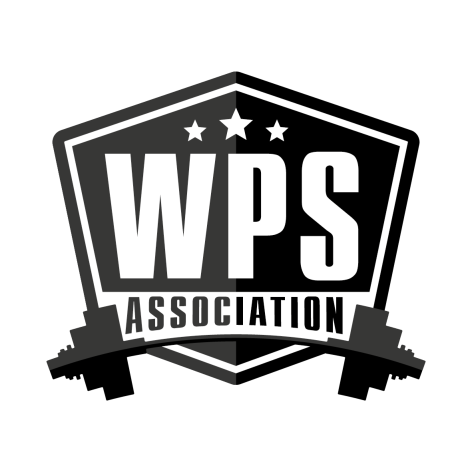 «Согласовано»:             Главный организаторсоревнованийг. Пущино__________Устинов Е.И.